TP : Mouvement d’un penduleÉnoncé à destination des élèvesA la maison : fabrication d’un pendule avec ficelle + perle ou autre objet de votre choix ;Rédiger un protocole permettant de  vérifier s'il y a conservation de l'énergie mécanique au cours du mouvement  d ‘oscillation du pendule.Réaliser l’expérience proposéeAnalyse des résultatsAide : il sera utile de filmer votre pendule avec votre smartphone et de réaliser un pointage vidéo : analyse à partir du logiciel tracker (https://physlets.org/tracker/ )Autre possibilité : utiliser la fonction gyroscope de votre smartphone  en téléchargeant l'application phyphox (https://phyphox.org/)Dans les deux cas l'analyse peut se faire via un tableur...Fiche à destination des enseignantsCette activité  s’inscrit dans le thème 3 : « L’énergie : conversions et transferts » dans la partie du programme relatif au  «  Aspects énergétiques des phénomènes mécaniques »Les pré requis :Énergie cinétique, énergie potentielle (dépendant de la position), bilan énergétique pour un Système simple, conversion d’un type d’énergie en un autre. Retour d’expérience :Les plus-values pédagogiques (enseignants/élèves) :Pour l’enseignant :- Permet de dégager du temps pour mettre en place d’autres activités expérimentales en classe.- Montrer aux élèves que l’on peut développer des démarches scientifiques pertinentes avec des objets du quotidien Pour l’élève :- Permet de développer son autonomie et sa créativité.- Permet de varier le type d’activité faite à la maison.-Utilisation de l’outil numérique- Forte motivation pour réaliser l’expérience (s’apparente à un jeu) et exploiter leurs données.- Développer sa capacité d’argumentation pour justifier à ses camarades, la démarche entrepriseLes freins :- Faible précision des captures vidéo réalisées par certains élèves- Difficulté pour calibrer la verticalité et l’horizontalité du montage par rapport au smartphone- Difficultés, gestion frottement, rigidité câble du pendule...- Difficultés pour expérimenter en groupe lors de la période en distanciel : seule l’exploitation a pu être réalisée en groupe pour certains...Les leviers :L’élève se rend compte que l’école peut se délocaliser à la maison sur des objets du quotidien Les pistes pour aller plus loin ou généraliser la démarche :Cette activité peut se réaliser entièrement à la maison et peut être réinvestie dans le cadre d’un devoir à la maison  ou d’un défi facultatif. Cette activité peut donc être mise en place lors d’une année scolaire « classique » Production d’élèves :Version  capture vidéo et pointage 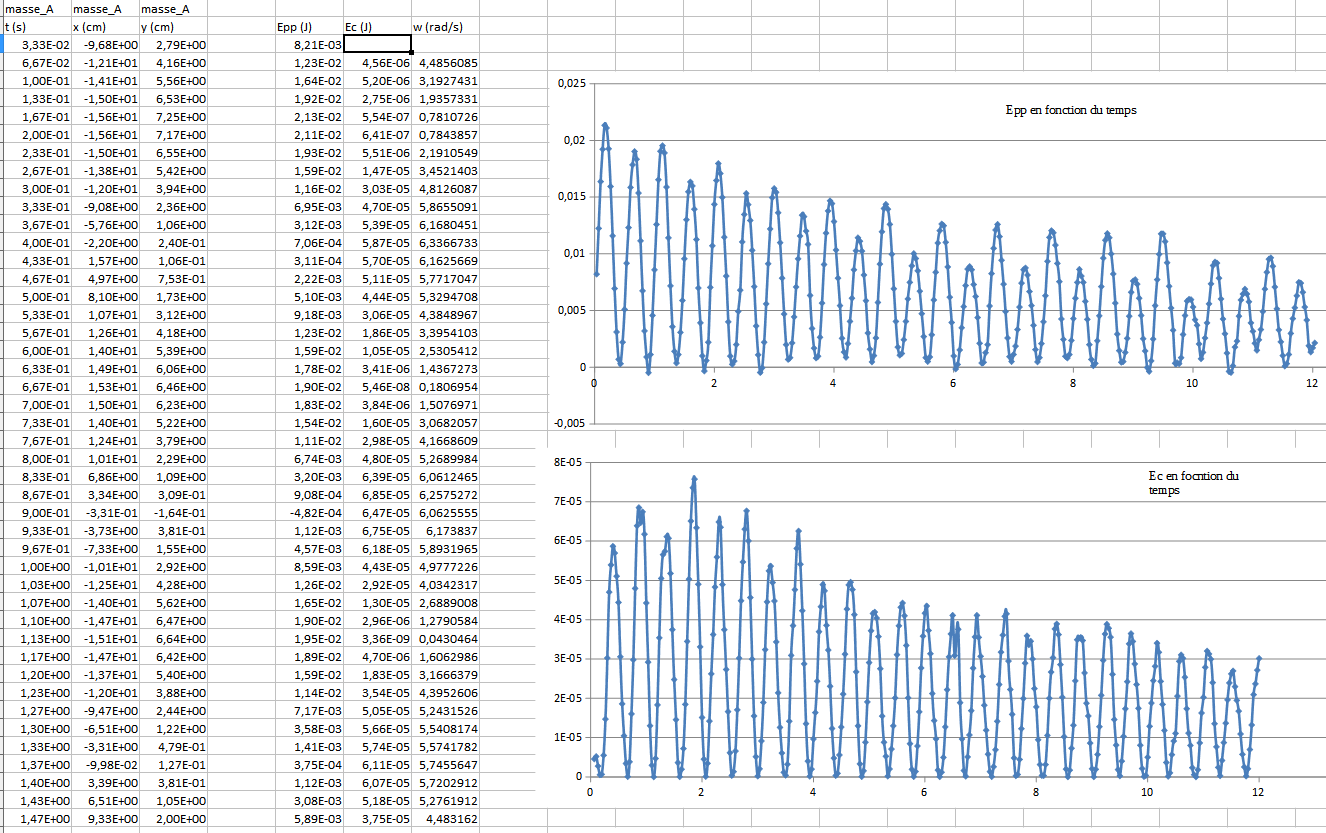 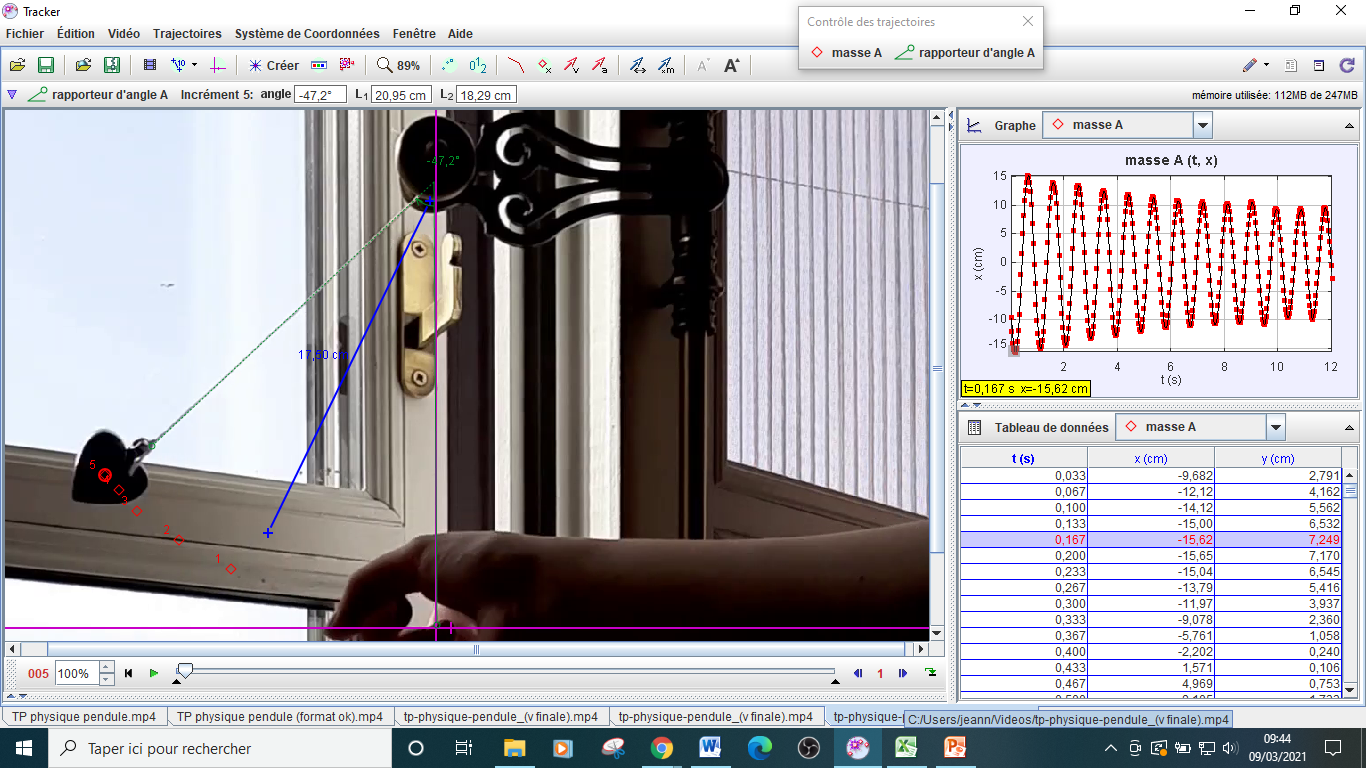 Version  utilisation de la fonction gyroscope du smartphone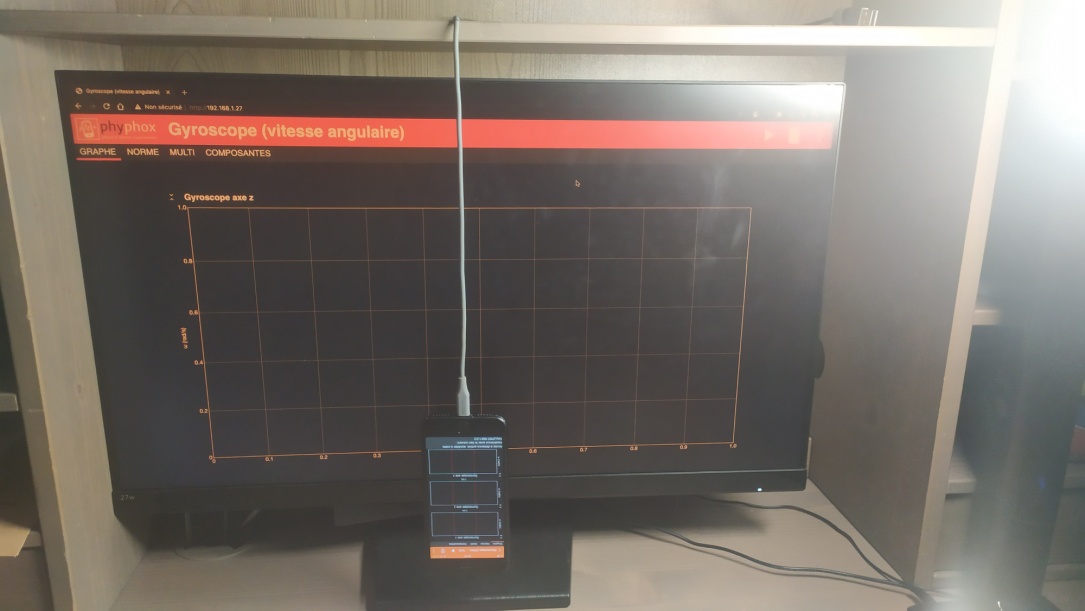 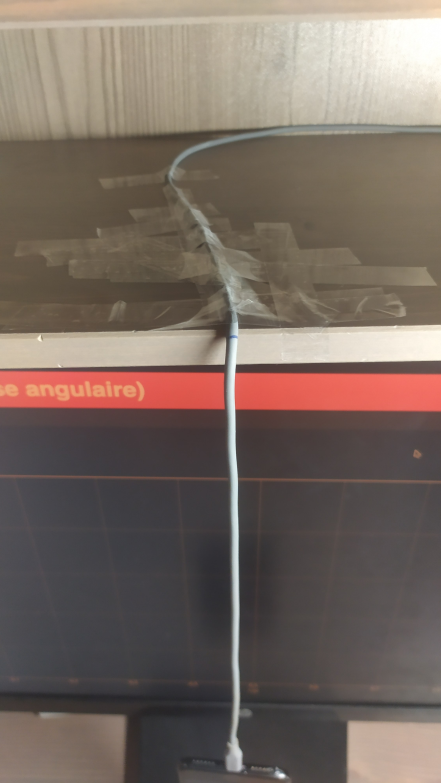 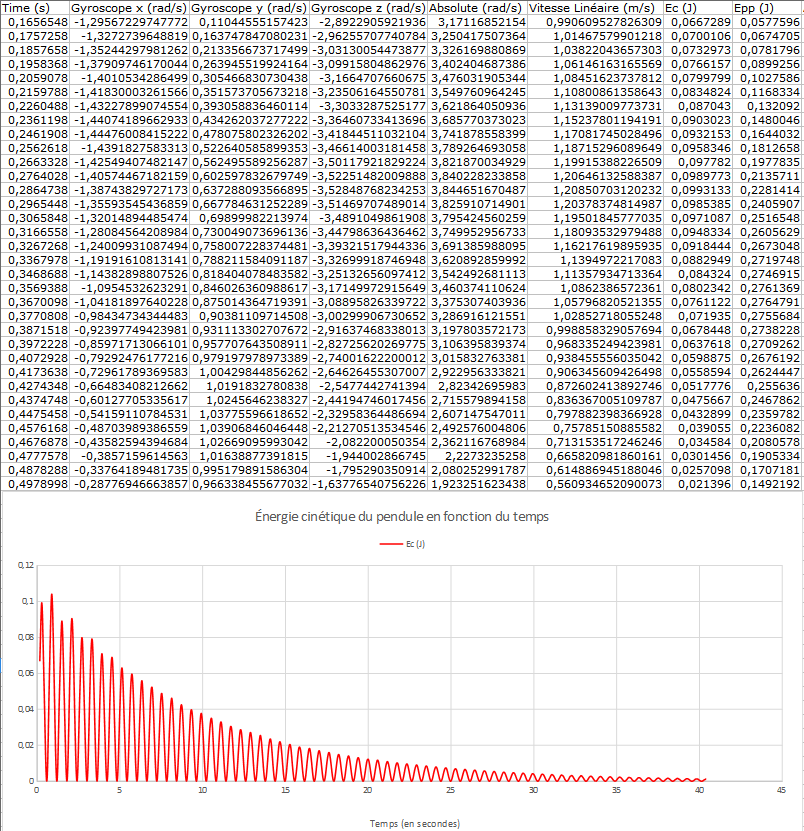 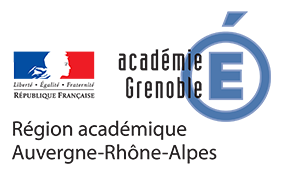 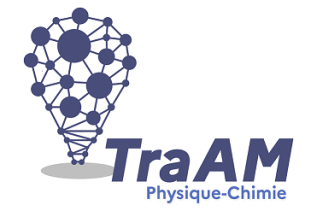 2020-2021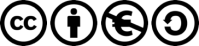 Niveau (Thèmes)Première  Spécialité Physique-ChimieType d’activitéActivité expérimentaleCompétencesdisciplinairesRéaliser (filmer, pointer une vidéo, acquérir des données grâce à des capteurs, utiliser un logiciel)Valider (traiter, exploiter, modéliser numériquement une série de mesures), Communiquer (rédiger dans un français correct, dans un langage scientifique correct, présenter un compte-rendu de TP), s’investir (comportement, travail au sein du groupe, gérer son temps).CRCN Compétences Numériques Utiliser des capteurs et  réaliser un pointage vidéoNotions et contenus du programmeUtiliser un dispositif (smartphone, logiciel de traitement d'images, etc.) pour étudier l'évolution des énergies cinétique, potentielle et mécanique d'un système.Identifier des situations de conservation et de non conservation de l'énergie mécanique. Exploiter la conservation de l'énergie mécanique dans de le cas d’oscillations d'un pendule en l'absence de frottement.Utiliser la variation de l'énergie mécanique pour déterminer le travail des forces non conservatives Objectif(s) pédagogique(s)Construire un protocole, le mettre en œuvre, développer l’autonomie.Développer des compétences expérimentales en distancielObjectifs disciplinaires et/ou transversauxFilmer un mouvement, réaliser la chronophotographie du mouvement, utiliser un tableur pour déterminer des positions et des vitesses  puis calculer : énergies cinétique, potentielle et mécaniqueDescription succincte de l’activité Il s’agit de filmer le mouvement d’un pendule fabriqué avec les moyens  du bord par l’élève à son domicile.  Réaliser un pointage vidéo, puis d’exploiter le pointage obtenu pour vérifier ou la conservation ou pas de l’énergie mécanique lors des oscillations du pendule créé.Découpage temporel de la séquenceÉvolution par groupe de quatre de manière autonome.Proposition d’un protocoleRéalisation de l’expérience et enregistrement de la vidéoExploitation de la vidéo : pointage Détermination de Ec Epp et Em a l’aide  du tableur Tracé des courbes Ec , Epp et Em en fonction du tempsÉvaluation le cas échéant de la valeur du travail des forces de frottementInterprétation des résultats et validation du modèlePré-requisConnaître les expressions de Ec , Epp et Em Connaitre le principe de conservation de l’énergie d’une forme en une autreOutils numériques utilisés/Matérieltéléphone portablePClogiciel tracker/ phyphox/ Excel en fonction du choix de protocole  de l’élèveGestion du groupe Durée estiméeDeux heures